Western Australia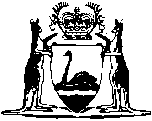 Electricity Industry Act 2004Electricity Industry (Caravan Park Fees and Charges) Regulations 2004		These regulations were repealed by the Electricity Industry (Caravan Park Fees and Charges) Repeal Regulations 2005 as at 22 Apr 2005 (see Gazette 22 Apr 2005 p. 1341 (see r. 3).Western AustraliaElectricity Industry (Caravan Park Fees and Charges) Regulations 2004Contents1.	Citation	12.	Commencement	13.	Terms used in these regulations	14.	Electricity services	25.	Electricity supply charge	26.	Electricity services charge	37.	Meter testing fee	38.	Calculation of charges	3Notes	Compilation table	4Defined termsWestern AustraliaElectricity Industry Act 2004Electricity Industry (Caravan Park Fees and Charges) Regulations 20041.	Citation		These regulations are the Electricity Industry (Caravan Park Fees and Charges) Regulations 2004.2.	Commencement		These regulations come into operation on 1 November 2004.3.	Terms used in these regulations		In these regulations, unless the contrary intention appears — 	“caravan park” has the meaning given to that term in the Caravan Parks and Camping Grounds Act 1995 section 5(1);	“concession card” means — 	(a)	a Health Care Card issued by the Department of Social Security of the Commonwealth;	(b)	a Commonwealth seniors health card issued by that department;	(c)	a Pensioner Concession Card issued by that department; or	(d)	a Repatriation Health Card, issued by the Department of Veterans’ Affairs of the Commonwealth, that indicates on it that the holder is totally and permanently incapacitated, a war widow or a dependant;	“electricity services” has the meaning given to that term in regulation 4;	“network” means any apparatus, plant or equipment in a caravan park used for, or in connection with, the supply of electricity to a site occupied by a permanent park resident;	“permanent park resident” means a person who occupies a site in a caravan park as the person’s principal place of residence;	“site” has the meaning given to that term in the Caravan Parks and Camping Grounds Act 1995 section 5(1).4.	Electricity services	(1)	Electricity services are services for, or in connection with, the supply of electricity.	(2)	Without limiting subregulation (1), electricity services include — 	(a)	the provision and maintenance of a network;	(b)	the connection of a site to a network;	(c)	the provision and maintenance of a meter to measure and record the quantity of electricity supplied to a site;	(d)	the reading of a meter referred to in paragraph (c);	(e)	the preparation and issue of accounts in relation to the supply of electricity to a site; and	(f)	anything incidental to or associated with a matter referred to in paragraph (a), (b), (c), (d)or (e).	(3)	A meter test carried out at the request of a permanent park resident is not an electricity service.5.	Electricity supply charge		Unless otherwise agreed, the charge payable by a permanent park resident for electricity supplied to the site occupied by the permanent park resident is to be determined in such a way that it does not exceed 13.94 cents per kilowatt hour.6.	Electricity services charge		Unless otherwise agreed, the charge payable by a permanent park resident for the provision of electricity services in relation to the site occupied by the permanent park resident is to be determined in such a way that it does not exceed 25.57 cents per day.7.	Meter testing fee		Unless otherwise agreed, the fee payable by a permanent park resident for a meter test carried out at the request of the permanent park resident is not to exceed — 	(a)	$139.80, if the permanent park resident holds a concession card; or	(b)	$152.00, in any other case.8.	Calculation of charges		If the calculation of a charge referred to in regulation 5 or 6 results in an amount that is not a whole number multiple of 5 cents, the amount is to be rounded to the nearest whole number multiple of 5 cents.Notes1	This is a compilation of the Electricity Industry (Caravan Park Fees and Charges) Regulations 2004.  The following table contains information about those regulations.Compilation tableDefined terms[This is a list of terms defined and the provisions where they are defined.  The list is not part of the law.]Defined term	Provision(s)caravan park	3concession card	3electricity services	3network	3permanent park resident	3site	3CitationGazettalCommencementElectricity Industry (Caravan Park Fees and Charges) Regulations 200429 Oct 2004 p. 4929-311 Nov 2004 (see r. 2)These regulations were repealed by the Electricity Industry (Caravan Park Fees and Charges) Repeal Regulations 2005 as at 22 Apr 2005 (see Gazette 22 Apr 2005 p. 1341 (see r. 3)These regulations were repealed by the Electricity Industry (Caravan Park Fees and Charges) Repeal Regulations 2005 as at 22 Apr 2005 (see Gazette 22 Apr 2005 p. 1341 (see r. 3)These regulations were repealed by the Electricity Industry (Caravan Park Fees and Charges) Repeal Regulations 2005 as at 22 Apr 2005 (see Gazette 22 Apr 2005 p. 1341 (see r. 3)